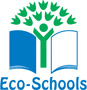 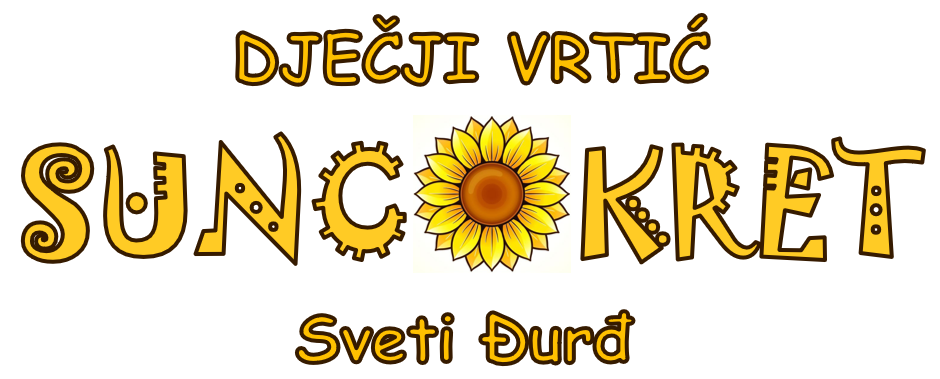 KURIKULUM DJEČJEG VRTIĆA „SUNCOKRET SVETI ĐURĐ“ZA PEDAGOŠKU GODINU 2022./2027.KLASA: 601-01/22-01/3UR.BROJ: 2186-21-01-22-3U Svetom Đurđu, 06.09.2022.                                                                                                                       Ravnateljica:                                                                                                            Tihana Ledenko   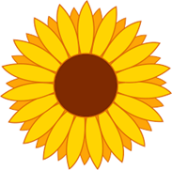 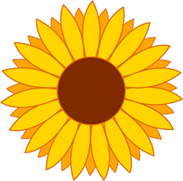      ŽUPANIJA: VARAŽDINSKA        OPĆINA: SVETI ĐURĐ       ADRESA: LJUDEVITA GAJA 2A           E-MAIL: suncokret@sveti-djurdj.hr                      TELEFON: 042/217-721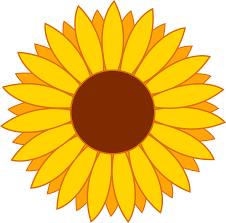                          MATIČNI BROJ: 070179713                       OIB: 34213249521               OSNIVAČ: OPĆINA SVETI ĐURĐ                                                     GODINA OSNIVANJA: 2020.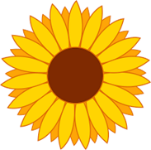                                   RAVNATELJICA: TIHANA LEDENKO                                              MOB: 099 496 8839Ustanova je upisana u Trgovački sud u Varaždinu pod registarskim brojem (MBS) 070179713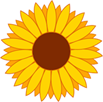 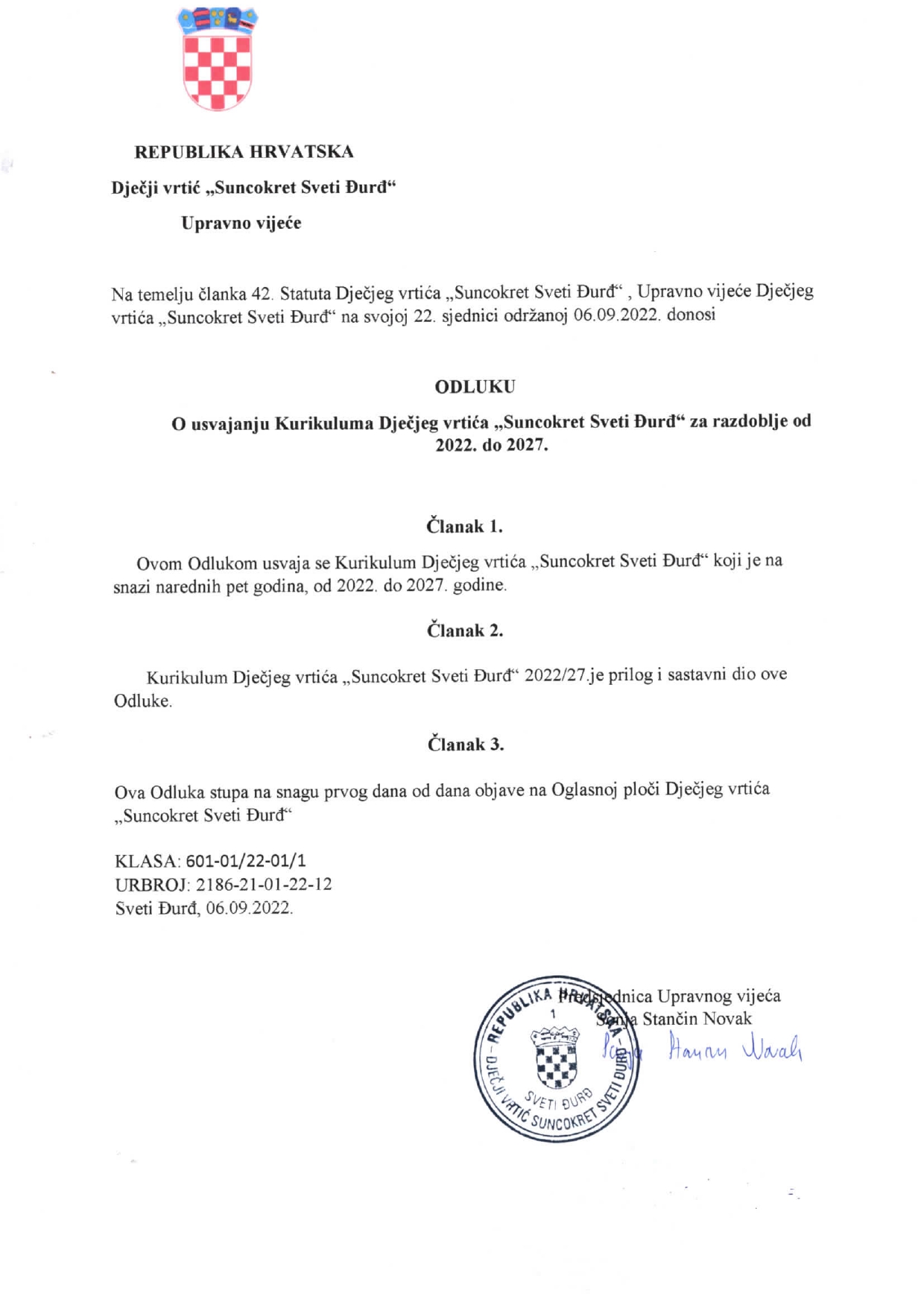 Sadržaj 1. UVOD …………………………………………………………………………………..…..12. MISIJA DV SUNCOKRET SVETI ĐURĐ ..........................................................................23. VIZIJA DV SUNCOKRET SVETI ĐURĐ ..........................................................................24. NAČELA …………………………………………………………………………………...35. VRIJEDNOSTI .....................................................................................................................46. KURIKULUM VRTIĆA ………………………………………………………………..….66.1. KULTURA VRTIĆA ……………………………………………………………..………66.2. PLANIRANJE I OBLIKOVANJE KURIKULUMA VRTIĆA ….………………………67. PROGRAMI RADA………………………………………………………………………...77.1. REDOVITI PROGRAM…………………………………………………………………..77.2. KRAĆI PROGRAMI……………………………………………………………………...87.2.1. KRAĆI PROGRAM ENGLESKOG JEZIKA…………………………………..87.2.2. KRAĆI PROGRAM VJERSKO KATOLIČKOG ODGOJA………………….107.2.3. KRAĆI PROGRAM RADA ZA DAROVITU I POTENCIJALNO DAROVITU DJECU………………………………………………………………………………………..117.2.4. KRAĆI SPORTSKI PROGRAM………………………………………………127.3. PROGRAM PREDŠKOLE………………………………………………………………138. BITNI ZADACI ODGOJNO-OBRAZOVNOG RADA NA NIVOU USTANOVE……...158.1. STRATEGIJA RADA STRUČNOG TIMA……………………………………..158.2. OSIGURAVANJE KVALITETE RADA………………………………………..169. TEME I AKTIVNOSTI KROZ GODINU………………………………………………...1710. PROJEKTI U DV SUNCOKRET SVETI ĐURĐ……………………………………….1811. PROFESIONALNO USAVRŠAVANJE……………………………………………..….1912. PARTNERSTVO S RODITELJIMA…………………………………………………….2013. SURADNJA SA ŠIROM ZAJEDNICOM……………………………………………….21UVODKurikulum Dječjeg vrtića „Suncokret Sveti Đurđ“ ostvaruje se na temelju Nacionalnog kurikuluma za rani i predškolski odgoj, Godišnjeg plana i programa Dječjeg vrtića „Suncokret Sveti Đurđ“, osobina i psiholoških uvjeta razvoja predškolskog djeteta, njihovih potreba te s obzirom na svoje specifične kadrovske i prostorne mogućnosti kao i socijalni kontekst u kojem djeluje. Vrednovanje vlastite prakse vodi nas ka unapređenju rada i mijenjanju kurikuluma. Postojeći dokumenti koji reguliraju djelatnost predškolskog odgoja i obrazovanja – Nacionalni kurikulum za rani i predškolski odgoj i obrazovanje (NN 5/2015),  Zakon o predškolskom odgoju i obrazovanju (NN 10/97, 107/07, 94/13, 98/19, 57/22), Državni pedagoški standard predškolskog odgoja i obrazovanja (NN 63/08, 90/10), Programsko usmjerenje odgoja i obrazovanja predškolske djece (1991.), Konvencija o pravima djeteta (2001.), Nacionalni okvirni kurikulum za predškolski odgoj i obrazovanje te opće obavezno i srednjoškolsko obrazovanje (2011.), Program zdravstvene zaštite djece, higijene i pravilne prehrane u dječjim vrtićima (NN 105/02, 55/06, 121/07), Pravilnik o sadržaju i trajanju programa predškole (NN 107/2014.) te ostali važeći Pravilnici i zakonski okviri uzeti su kao polazište kurikuluma, cjelokupnog odgojno-obrazovnog rada i organizacije rada ustanove. Na temelju Zakona o predškolskom odgoju i obrazovanju (NN 10/97, 107/07, 94/13, 98/19, 57/22) Upravno vijeće Dječjeg vrtića Suncokret Sveti Đurđ je na 22. sjednici održanoj dana 06.09.2022. godine, na prijedlog ravnateljice, donijelo Kurikulum dječjeg vrtića Suncokret Sveti Đurđ za razdoblje 2022./2027. Isti je prethodno usvojen na Odgojiteljskom vijeću dana 30.8. 2022. godine. MISIJA DJEČJEG VRTIĆA SUNCOKRET SVETI ĐURĐNaša vizija je  stvarati okruženje u kojem će svi subjekti vrtića učiti jedni od drugih te biti usmjereni na uvažavanje razvojnih potreba i interesa djece te im osigurati kvalitetne i raznovrsne programe i sadržaje koji će pridonositi rastu i razvoju djece, profesionalnom napretku zaposlenika te održavanju kvalitetnih partnerskih odnosa s roditeljima. VIZIJA DJEČJEG VRTIĆA SUNCOKRET SVETI ĐURĐNaša misija je:usmjerenost na dijete, uvažavanje njegovih potreba i ostvarivanje njegovih pravastvaranje sigurnog okruženja i emocionalno tople atmosferepoticajni pristup djetetu uz uvažavanje različitosti i slobode izborausmjerenost na učenje kao interaktivni proces u koji su uključeni svi sudionici odgojno-obrazovnog procesastvaranje uvjeta za razvoj kompetencija djeteta koje uključuju odgovornost za sebe i drugestvaranje potrebnih uvjeta za integraciju djece s posebnim potrebama (djece s teškoćama u razvoju i darovite djece)stvaranje materijalnog okruženja koje potiče istraživanje, stvaranje i kreativnostrazvijanje ekološke svijesti i stvaranje pozitivnih navika za očuvanje okolišaintegriranje novih spoznaja iz različitih znanstvenih disciplina u svakodnevni rad s djecom i roditeljimarazvoj suradničkih odnosa i dvosmjerne komunikacije svih sudionika odgojno-obrazovnog procesa angažiranost stručnih djelatnika u procesu unapređivanja odgojno-obrazovne prakse i kurikulumaNAČELA U promišljanju načela vodili smo se načelima iz Nacionalnog kurikuluma za rani i predškolski odgoj i obrazovanje:FLEKSIBILNOST ODGOJNO-OBRAZOVNOGA PROCESA U VRTIĆU - prilagođavanje konkretnim mogućnostima, potrebama i interesima djece i odraslih u Vrtiću, kao i uvjetima i kulturi sredine u kojoj Vrtić djeluje- izražavanje prijedloga, inicijativa i sugestija djece i odraslih- uspješno zadovoljavanje potreba pojedinaca- poštovanje prava pojedinaca- razvoj potencijala pojedinaca osobnim tempom- primjereno odgovaranje na aktualne potrebe roditelja- kvalitetno vođenje vrtića- ostvarivanje kvalitetnih odnosa- stvaranje dobrih materijalnih, prostornih i organizacijskih uvjeta- razvoj senzibiliteta i spremnosti djelatnika za promjenePARTNERSTVO VRTIĆA S RODITELJIMA I ŠIROM ZAJEDNICOM - voditi brigu o optimalnim uvjetima za cjeloviti razvoj djeteta- osiguravati dvosmjernu i podržavajuću komunikaciju s roditeljima- roditelje prihvaćati i poštivati kao ravnopravne članove Vrtića te ih se aktivno uključivati u proces (sudjelovanje u planiranju, ostvarivanju i evaluaciji procesa, senzibiliziranje lokalne zajednice i dr.) - osiguravati zadovoljavanje potreba roditelja i njihove djece (prilagođavanje dnevnog ritma, fleksibilan prihvat djece, zadovoljavanje posebnih prehrambenih potreba i dr.) OSIGURAVANJE KONTINUITETA U ODGOJU I OBRAZOVANJU - suradnja sa školom - suradnja s ustanovama u koje su djecu uključena izvan vrtića- unapređivanje razine osobnih i profesionalnih kompetencija (cjeloživotno učenje) svih stručnjaka u vrtiću 4. OTVORENOST ZA KONTINUIRANO UČENJE I SPREMNOST NA UNAPREĐIVANJE PRAKSE     - kontinuirano istraživanja i unapređivanja kvalitete odgojno -obrazovnoga procesa  - osposobljavanja stručnih djelatnika vrtića za istraživanje i aktivno promišljanje vlastite odgojno-obrazovne prakse   - povezivanja svih sudionika odgojno-obrazovnoga procesa u zajednicu koja učiVRIJEDNOSTIU svom radu koristimo vrijednosti kao orijentir za ostvarivanje odgojno-obrazovnih ciljeva i osiguravanju individualne i društvene dobrobiti. Vrijednosti za koje se zalažemo izvodimo iz Nacionalnog kurikuluma za rani i predškolski odgoj i obrazovanje (NN 5/2015)  koji promiče planiranje i djelovanje odgoja i obrazovanja utemeljenog na vrijednostima koje bi trebale unaprjeđivati intelektualni, društveni, moralni, duhovni i motorički razvoj djece: ZNANJE- omogućiti djetetu da stječe znanje aktivno, oslanjajući se na svoj urođeni istraživački i otkrivački potencijal; - omogućiti poticajno socijalno i fizičko okruženje, interakciju s materijalima i drugom djecom;- osigurati djetetu radost otkrivanja i učenja koje se najviše oslanja na igru i druge djetetu zanimljive aktivnosti; - osigurati uvjete za različite strategije učenja; HUMANIZAM  I TOLERANCIJA- osigurati uvjete za prepoznavanje i prihvaćanje vlastitih i tuđih potreba, poštivanje različitosti te gradnju odnosa s drugima;- inkluzija djece s posebnim potrebama u redoviti odgojno-obrazovni program;- osiguravanje jednakih prava za svu djecu;IDENTITET- razvoj osobnog identiteta djece, pozitivna slika o sebi, samopoštovanje;- osiguravanje uvjeta za prihvaćanje i podržavanje različitosti identiteta svakog djeteta i njegove obitelji;- prihvaćanje individualnih posebnosti svakog djeteta, osiguravanje individualnog pristupa svakom djetetu;- osiguravanje uvjeta za razumijevanje vlastitog identiteta i identiteta drugih s kojima se susreće u vrtiću i široj socijalnoj zajednici;AUTONOMIJA-osiguravanje uvjeta za razvoj samostalnog mišljenja, odlučivanja i djelovanja djeteta;-poticanje inicijativnosti i samoorganizacije u oblikovanju aktivnosti;-stvaranje uvjeta za razvoj neovisnosti, kritičkog mišljenja, samopouzdanja;KREATIVNOST-osiguravanje uvjeta za poticanje originalnosti u rješavanju problema;-prihvaćanje prirodne kreativnosti djeteta, različiti oblici izražavanja i stvaranja;-osigurati različite mogućnosti izražavanja i stvaralačke prerade vlastitih ideja, načina razumijevanja i doživljaja;-poticanje divergentnog mišljenja;Kurikulum Dječjeg vrtića „Suncokret Sveti Đurđ“ usmjeren je ka ostvarivanju ciljeva zacrtanih Nacionalnim kurikulumom za rani i predškolski odgoj i obrazovanje, a ovi se ciljevi odnose na: osiguravanje dobrobiti za dijete (osobna, emocionalna i tjelesna dobrobit, obrazovna dobrobit, socijalna dobrobit) cjelovit razvoj, odgoj i učenje djeteta te razvoj kompetencijaDjetetov razvoj počinje s upoznavanjem samog sebe i otvara se u svijet i odnose s drugima. Svojim ćemo radom brinuti da osiguramo izazove koji će omogućiti raznolikost iskustava kojima će djeca uz vlastitu aktivnost stjecati znanja i iskustva o svijetu što ih okružuje, a istovremeno razvijati sposobnosti za razvoj uma i mašte, prosuđivanje i osjećaj odgovornosti.          Za uspješan odgoj djeteta značajan je odnos obitelji i ustanove. Obitelj i vrtić u utjecaju na dijete međusobno se povezuju i isprepliću. U tom odnosu važna je podjela odgovornosti i različitih nadležnosti. U našem vrtiću posebno mjesto u radu zauzima građenje profesionalnih, suradničkih i partnerskih odnosa s roditeljima. U tom kontekstu osobit trud ulaže se u stvaranje osobno i socijalno potkrepljujućih situacija za aktivnu i ravnopravnu interakciju i komunikaciju odgajatelja i roditelja. Vrtić predstavljaju i zaposlenici koji svojim znanjem, kompetencijama, vrijednostima i kulturom življenja omogućuju kvalitetu življenja u vrtiću svoj djeci i ujedno razvijaju identitet i posebnost svakog pojedinca.  Život i rad u vrtiću temelji se na međusobnoj odgovornosti i razvijanju kulture dijaloga usmjerenog na dobrobit djeteta, te kvalitetno reagiranje i konstruktivno rješavanje problema vezanih uz odgoj i razvoj djece.KURIKULUM VRTIĆAKurikulum vrtića oblikovan je u skladu s našim promišljanjima, djelovanjima u odgojno-obrazovnoj praksi te kulturom i tradicijskim okruženjem u kojem se ustanova nalazi. Kvalitetu kurikuluma određuje kvaliteta prostorno-materijalnog i socijalnog okruženja te organizacijska kultura koja se nastoji svakodnevno unapređivati. Smjernice Nacionalnog kurikuluma prilagodili smo svojim specifičnim uvjetima, potrebama i osobnostima svojih polaznika.  KULTURA VRTIĆA	Kultura vrtića očituje se u djelovanju i uvjerenjima ravnatelja, stručnih suradnika, odgajatelja i drugih stručnih djelatnika vrtića i roditelja, a karakteristična je za djelovanje vrtića. Prepoznaje se po međusobnim odnosima, upravljanju ustanovom, organizacijskom i materijalnom okruženju te organiziranju i unapređivanju odgojno-obrazovne prakse. Organizacija stimulativnog materijalnog okruženja kod djece budi interes za otkrivanje, istraživanje, eksperimentiranje, rješavanje problema. Centri aktivnosti nalikuju obiteljskom okruženju te omogućuju grupiranje djece u manje skupine i omogućuju interakcije vršnjaka. Suradnja stručnih djelatnika vrtića međusobno omogućava kvalitetnu komunikaciju i međusobnu suradnju koja je potrebna za stjecanje socijalnih, intelektualnih i drugih iskustava i izgradnju socijalne kompetencije. Povezanost suradnje i vođenja ustanove temelji se na prenošenju znanja i iskustava te doprinosi ostvarivanju zajedničke vizije vrtića.  PLANIRANJE I OBLIKOVANJE KURIKULUMA VRTIĆA	Temelj planiranja kurikuluma vrtića očituje se u zajedničkom planiranju, kvalitetnoj komunikaciji i profesionalnoj suradnji ravnatelja, stručnih suradnika i odgajatelja vrtića. Sustavnim promatranjem, istraživanjem odgojno-obrazovne prakse, međusobnim evaluacijama dolazi se do otvorenog, dinamičnog i razvojnog kurikuluma. Dokumentiranje podrazumijeva sustavno prikupljanje dokumentacije koja omogućuje bolje razumijevanje djeteta i njihovih potreba i interesa, a time i osiguranje kvalitetnije potpore njegovu razvoju. Dijete je aktivni sudionik koji posjeduje prirodnu znatiželju i poriv za učenjem. Jedan od glavnih ciljeva kurikuluma je pružiti djeci mogućnosti da se aktualiziraju kao neovisni, kreativni i kritički mislioci. Iz tog razloga kurikulum nije statičan i pasivan već se razvija i mijenja na temelju učenja, istraživanja i suradnje svih sudionika odgojno-obrazovnog procesa. Kurikulum polazi od djeteta, njegovih razvojnih mogućnosti, stilova i načina učenja, motivacije, a stručnjacima omogućuje stvaranje adekvatnog pristupa djetetu te mijenjanje i obogaćivanje okoline u skladu s djetetovim interesima i mogućnostima. Razvojna primjerenost kurikuluma zasnovana je na poznavanju razvoja djeteta te razumijevanju da je svako dijete jedinstveno i individualno biće. Humanistička i razvojno – primjerena orijentacija kurikuluma usmjerena je na razvoj kapaciteta svakog djeteta i poštivanje interesa, potreba i prava . Dijete slobodno bira sadržaje i aktivnosti, istražuje i uči na način koji je njemu svrhovit i u skladu s njegovim interesima, potrebama i mogućnostima. Razvojno-primjereni kurikulum uključuje aktivnosti koje su zasnovane na dječjim interesima, spoznajnoj razini funkcioniranja i njihovoj socijalnoj i emocionalnoj zrelosti. 	PROGRAMI RADAKoncepcija predškolskog odgoja u našoj Ustanovi bazira se na tome da svako dijete ima pravo na razvoj usklađen s njegovim individualnim mogućnostima i sposobnostima, a naš program nudi povoljne uvjete za takav cjelovit razvoj. REDOVITI PROGRAM Vrtić  provodi redoviti desetsatni program ranog i predškolskog odgoja za svu djecu od navršene prve godine do polaska u osnovnu školu u skladu sa Zakonom o predškolskom odgoju i obrazovanju (NN 94/2013.), Državnim pedagoškim standardom (NN 63/2008) te Nacionalnim kurikulumom za rani i predškolski odgoj i obrazovanje. Program se provodi u 4 odgojne skupine, radnim danom od 5,30 do 16,00 sati. Skupine dijelimo prema kronološkoj dobi djece u jasličke skupine (djeca os 1. do 3. godine) i vrtićke skupine (djeca od 3. do 7. godine). Programi i organizacija rada temelje se na razvojno-primjerenom kurikulumu usmjerenom na dijete i humanističkoj koncepciji razvoja predškolskog odgoja što podrazumijeva:pažljivo i bogato strukturirano okruženje i poticajna materijalna sredina koja doprinosi razvoju dječjeg učenja, kreativnosti i stvaralaštva poznavanje zakonitosti rasta i razvoja djeteta partnerski odnos s roditeljima kao najviši oblika suradnje u ostvarivanju optimalnog razvoja djeteta tolerancija na različitosti i uvažavanje prava djece kontinuirano stručno usavršavanje kao potreba podizanja stručne kompetencije za rad i stjecanje novih znanja, vještina i sposobnosti potrebnih za primjenu suvremenih oblika rada sa djecom predškolske dobiCilj redovitog programa je stvaranje uvjeta za skladan razvoj djetetove osobnosti i osiguravanje jednakih mogućnosti svoj djeci kroz: zadovoljavanje specifičnih komunikacijskih, razvojnih i obrazovnih potreba djeteta osmišljavanje aktivnosti u kojima će dijete moći iskazivati svoje potencijalestvaranje kreativnog ozračja (raznovrsni materijali za istraživanje i stvaranje) te zainteresiran, ne direktivan stav odgojitelja usvajanje vještina potrebnih za zadovoljavajuće funkcioniranje u socijalnom okruženju. 
   Nazivi programa, specifičnosti, vremenik i nositelji KRAĆI PROGRAMI7.2.1. KRAĆI PROGRAM ENGLESKOG JEZIKACilj ranog učenja engleskog jezika:stvarati adekvatne poticaje i okruženje za cjelokupni razvoj djeteta, posebno one kojima će se zadovoljiti djetetova potreba za učenjem stranog jezika, tako da će se rano učenje engleskog jezika realizirati kroz situacijski pristup rada s djecom. Zato biramo aktivnosti koje su zabavne, lako pamtljive, sa sadržajima bliskim djeci, uz pokret, iz života djece. Kraći program engleskog jezika temeljiti će se na sljedećim zadaćama: - zadovoljavanje djetetovih osnovnih (primarnih bioloških, potrebe za sigurnošću, pripadnošću i ljubavlju, poštivanjem sebe i drugih, samoostvarivanje) i aktualnih potreba i interesa - razvijati kod djeteta senzibilitet za engleski jezik - poticati i motivirati dijete na situacijsko učenje riječi, jezičnih i fonetskih formi engleskog jezika - poticati djetetovu samoaktivnost i interes za postupnim slušanjem, razumijevanjem i usvajanjem engleskog vokabulara - postupno razvijati kod djeteta vještinu komuniciranja na engleskom jeziku - uvažavanje djetetove osobnosti i posebnosti prilikom usvajanja pojmova engleskog jezika - usvajanje engleskog jezika kroz igru kao temeljnu aktivnost predškolskog djeteta (igre uloga, igre dramatizacije, konstruktivne igre, igre s pravilima) - poticati što veću angažiranost djeteta u stjecanju novih vještina, sposobnosi i znanja, posebno govornih sposobnosti vezanih za učenje engleskog jezika - poticanje djetetovog cjelokupnog razvoja uz primjenjivanje metoda učenja engleskog jezikaPLAN RADA Sadržaji rada vezani su za usvajanje pojmova (riječi-fraza) tematskih cjelina koje su najbliže djeci, te su prilagođeni djetetovim interesima, iskustvima, znanju, dobi i okruženju u kojem živi. Kraći program engleskog jezika namijenjen je djeci od navršene pete godine do polaska u školu. S obzirom na razvoj djece u ovoj dobi, učenje engleskog jezika biti će isključivo kroz igre i materijale koje ću posebno pripremiti za njih. Malom djetetu je igra najbolji način učenja zato biramo aktivnosti koje su zabavne, lako pamtljive, te sa sadržajima bliskim djeci. Za ovo razdoblje karakteristične jednostavne društvene igre kao što su igre uloga, što možemo odlično iskoristit za učenje engleskog jezika jer ih se kroz igru potiče da na engleskom jeziku imenuju igračke i materijale koje koriste u igri, kao i da koriste jednostavne fraze vezane za sadržaj igre. Odlično pamte gdje su ostavljene stvari, stoga mu igre u kojima je potrebna ta sposobnost odlično idu, primjerice memory. Djeca uz ovu igru lakše i brže usvajaju riječi na engleskom jeziku zbog ponavljanja i povezivanja pojma uz sliku. S obzirom na djetetovu stalnu potrebu za kretanjem u grupi su neizostavne pokretne igre i pjesme uz pokret. Dok se s djecom izvode određene igre ili vježbe, aktivnost se neprestano popraćuje riječima ili odgovarajućim pjesmama na engleskom jeziku. KRAĆI PROGRAM VJERSKOG KATOLIČKOG ODGOJAVodeći računa o djetetu kao cjelovitom biću, te da je religiozna dimenzija konstitutivna njegovu biću, a poštujući njegov doživljaj svijeta i kao cjeline, vjerski odgoj nije izdvojen iz odgojno-obrazovnog rada, već je ta dimenzija njegov bitni sastavni dio. U planiranju i ostvarivanju odgojno-obrazovnog procesa vjerski sadržaji moraju biti u skladu sa sadržajima i zbivanjima koja se događaju u djetetovu okruženju prateći ujedno ciklus liturgijske godine. Radi individualnog zadovoljavanja potreba i poticaja djetetovog razvoja bitno je omogućiti djetetu aktivnosti u skladu s njegovim interesima i zakonitostima njegove razvojne dobi.CILJU skladu s ciljevima cjelovitoga predškolskog odgoja njegovat ćemo i razvijati religioznu dimenziju djeteta, osposobljavajući ga, primjereno njegovoj dobi, za otkrivanje, prihvaćanje i življenje autentičnih vrednota Evanđelja u odnosu na sebe, drugoga te na poseban način Boga.ZADAĆEpomagati djetetu da raste u povjerenju u samoga sebe i tako sve više¸ postaje osoba;odgajati dijete za odgovorno ponašanje u svijetu koji ga okružuje;pobuđivati u djetetu one duhovne snage kojima će na ispravan način doživljavati transcendentnost ljudskog života i svijeta uopće;zadovoljiti djetetovu potrebu za "pripadanjem" i za "ljubavlju" te na temelju tog iskustva upućivati ga na odnos, susret i autentično približavanje Bogu;pobuđivati dječje čuđenje i divljenje te iskrenu i duboku radost prema Bogu Stvoritelju metodom stvaralačkog pripovijedanja i izražajnog čitanja biblijskih i književno-umjetničkih tekstova za predškolsku dob, komunikacijom sa simbolima, molitvenim izražavanjem i liturgijskim slavljenjem;omogućiti djetetu da metodom igre doživljava i upoznaje temeljne poruke Evanđelja;zadovoljiti djetetovu potrebu za uspostavljanjem autentičnog osobnog odnosa između njega i poruke vjere;uvoditi dijete u prijateljsku komunikaciju s Bogom putem osobnoga   izražavanja;razvijanje osjećaja povjerenja, zahvalnosti, darivanja, suosjećanja i suradnje s bližnjima;osigurati djetetu kvalitetu življenja, razvijajući temeljne i bitne odrednice čovjekova "bitka"- ljepotu, istinu i dobrotu;omogućiti djetetu da se susretne s dobrim primjerima, odnosno pozitivnim uzorima u životu svoje uže i šire okoline, koji ostvaruju ljudske i kršćanske vrednote, s ciljem integracije i ispravnog poistovjećivanja.pomagati djetetu u uspostavljanju autentičnih odnosa s drugima, osobito različitima, koji imaju drugačije religiozne navike i ponašanja, u predškolskoj ustanovi i u životu uopćeKRAĆI PROGRAM RADA ZA DAROVITU I POTENCIJALNO DAROVITU DJECUProgram rada s darovitom i potencijalno darovitom djecom predškolske dobi  namijenjen je djeci od navršene 4. godine života do polaska u osnovnu školu koja pokazuju osobine razvojne superiornosti u odnosu na svoje vršnjake. Broj djece uključene u program biti će ograničen na 8 do 10 djece, a ovisit će o razvojnim potrebama djece i interesu roditelja. Provodit će se jednom tjedno u trajanju od 90 minuta u individualnom kabinetu opremljenom za rad s darovitom djecom. Program će provoditi pedagoginja koja je završila dodatnu edukaciju s područja poticanja darovitosti i kreativnosti djece predškolske dobi u suradnji s odgojiteljima, ravnateljicom i zdravstvenom voditeljicom. Cilj programa je prepoznati i uvažiti potrebe darovite djece te utjecati i poticati njihov cjelovit razvoj. Zadaće programa usmjerene su na zadovoljavanje djetetovih potreba, promoviranje humanih vrijednosti, ispunjavanje potreba za neovisnošću u učenju i izazovima, poticanje socio-emocionalnog razvoja, vježbanje suradnje, učenje odgovornosti i ustrajnost te poticanje logičkog, kreativnog mišljenja i istraživački pristup.Planirane zadaće ostvarivati će se putem niza zahtjevnih didaktičkih igara, pokusa te kroz rad na multimedijalnom računalu, vježbama i aktivnostima za poticanje kreativnog mišljenja, razvojem socijalnih vještina, poticanjem logičkog i kombinatoričkog mišljenja. Sve aktivnosti temeljiti će se na poznavanju i uvažavanju djeteta i prilagođavanju njegovim aktualnim interesima, mogućnostima i sposobnostima. Odgojno-obrazovni rad odvijati će se kroz fleksibilnost odgojno - obrazovnog procesa koji omogućuje prilagodljivost konkretnim mogućnostima, potrebama i interesima djece i odraslih u ustanovi, kao i uvjetima i kulturi sredine u kojoj ustanova djeluje. U radu s darovitima razvijat će se pozitivan sustav vrijednosti koji afirmira sposobnost, rad, učenje, znanje, uspjeh, napredovanje te usmjerenost na proces a ne rezultate.KRAĆI SPORTSKI PROGRAM	U našem vrtiću provodi se sportski program za djecu u godini pred polazak u školu. Za izvođenje programa na raspolaganju su sportski rekviziti, vanjski i unutarnji prostori vrtića, mjesno igralište te društveni dom (za vrijeme zimskih mjeseci). Program provode odgojitelji koji su završili dodatnu edukaciju potrebnu za provođenje kraćeg sportskog programa, a odvija se jednom tjedno u trajanju od 45 minuta. Program ima značajan utjecaj na cjelokupno fizičko i mentalno zdravlje djece. Cilj kraćeg sportskog programa je kroz sportske aktivnosti i igru pridonositi  razvoju djeteta u totalitetu. Zadaće programa:stimuliranje rasta i cjelovitog razvoja djetetarazvoj pozitivnog stava prema športuosigurati povoljne uvjete za razvoj motorike, koordinaciju pokreta, ravnotežu, preciznost, gipkost i psihomotornu brzinu i snagunjegovati navike zdravog načina životaosigurati uvjete za razvoj pozitivne slike o sebi i vlastitim psihofizičkim sposobnostimakroz pokrete otkrivati, istraživati i spoznavati okolinurazvijati pojmove prostora, kretanja, održavanja ravnotežestjecati spoznaje o bitnim sastavnicama športskog i zdravog životaSadržaji i aktivnosti biti će u funkciji razvoja prirodnih oblika kretanja, razvoja osnovnih pokreta, usvajanja pokretnih igara te vježbi na gimnastičkim spravama. Izabrani sadržaji biti će primjereni dobi djece, njihovim potrebama i spremnosti za obavljanje tjelesnih aktivnosti. Uz korištenje sportske opreme djecu učimo pravilnom kretanju u različitim smjerovima i različitim intenzitetom, radimo na mišićnoj snazi, izdržljivosti, upoznajemo djecu s raznim sportovima i sportskim igrama, djelujemo preventivno na pretilost i loše prehrambene navike. Sadržaje i aktivnosti dijelimo na ove cjeline: hodanje i trčanje, skokovi, bacanje, hvatanje i gađanje, dizanje i nošenje, penjanje, puzanje i provlačenje, povlačenjem, potiskivanje, kotrljanje i kolutanje, vješanje i opiranje, preskoci, plesne strukture, pokretne igre, vježbe na gimnastičkim spravama. Za uspješno ostvarivanje programa osigurana su potrebna sredstva: lopte različitih veličina i vrstakoševi, goloviužad, vijače, čunjevi, kolutoviljestve, mostovi, gredestrunjače tobogan, klackalicepenjalicebazenaudio-vizualna sredstvaštoperica, metar, vagasportska odjeća i obućaPlaniranje i praćenje rada ostvaruje se timski kroz redovite makro i mikro planove i valorizaciju rada, praćenje provedbe programa, provedbu sportskih testiranja i mjerenja, te psihološko praćenje djece. Suradnja s roditeljima odvija se kroz roditeljske sastanke te uz prezentaciju postignuća i individualne konzultacije s roditeljima.PROGRAM RADA PREDŠKOLEProgram predškole obvezni je program odgojno-obrazovnog rada s djecom u godini prije polaska u osnovnu školu. U dječjem vrtiću Suncokret Sveti Đurđ program predškole provodi se u sklopu redovitog 10 satnog programa rada. Program se provodi tijekom cijele pedagoške godine u prostorima Dječjeg vrtića Suncokret Sveti Đurđ, a provode ga odgojitelji predškolske djece uz potporu stručnog tima vrtića. Cilj programa predškole je djetetu u godini prije polaska u osnovnu školu osigurati okruženje u kojem će ono razviti svoje potencijale do najviše razine, zadovoljiti interese i potrebe te time steći spoznaje, vještine, navike i kompetencije koje će mu omogućiti uspješnu prilagodbu novim uvjetima života, rasta i razvoja koji ga očekuju u osnovnoj školi. Spremnost za školu uključuje dobro tjelesno zdravlje, socijalno-tjelesnu zrelost, jezične vještine, sposobnost rješavanja konflikata i problema, sposobnost kreativnog mišljenja i poznavanje svijeta koji okružuje dijete.Zadaće programa predškole usmjerene su na odgojno-obrazovno djelovanje utemeljeno na vrijednostima znanja, tolerancije, odgovornosti, kreativnosti i razvoj kompetencije za cjeloživotno učenje. Program predškole provodit će se u SDB i vanjskim prostorima vrtića (popločeni i travnati dio, igralište, vrt s voćnjakom). Prostor SDB podijeljen je na centre aktivnosti kako bi djeca birala aktivnosti ovisno o vlastitim interesima te kvalitetnije surađivala s ostalom djecom. Centri aktivnosti se tijekom pedagoške godine redovito nadopunjuju raznovrsnim pedagoški neoblikovanim materijalima primjerenima dobi i interesu djece. Didaktika je funkcionalna, sigurna za baratanje i izrađena od prirodnih materijala te primjerena dobi djece. Vanjski prostor vrtića obuhvaća popločeni dio igrališta,  travnati dio igrališta opremljen igralima, te vrt i voćnjak. U oblikovanje i mijenjanje prostora uključuju se i djeca kao aktivni sudionici odgojno-obrazovnog rada. Pri izboru sadržaja i aktivnosti vodi se briga o potrebama djece, njihovim interesima i znatiželji i iskustvu. U ostvarivanju programa koriste se svakodnevne životne situacije, raznovrsni poticaji, igre i aktivnosti kako bi se djeci omogućilo iskustveno učenje, poticalo odgovorno ponašanje i konstruktivno rješavanje problemskih situacija. Sadržaji i aktivnosti u programu predškole: bonton, znanja o sebi, obitelj, prijatelji, emocije, običaji, zanimanja, briga o zdravlju i sebi, grafomotorika,  godišnja doba i promjene u prirodi, dani u tjednu, mjeseci u godini, matematički pojmovi, orijentacija u vremenu i prostoru, briga o biljnom i životinjskom svijetu, oprezno u prometu, obilježavanje važnih datuma, svečanosti, izleti i dr. Suradnju s vanjskim čimbenicima razvijat ćemo u svrhu obogaćivanja iskustva i doživljaja djece, podržavanja njihovih interesa i unapređivanje rada u programu predškole.                    Surađivat ćemo s lokalnom zajednicom, osnovnom školom, drugim vrtićima, zdravstvenim, sportskim i kulturnim udruženjima, Ministarstvom znanosti i obrazovanja te Agencijom za odgoj i obrazovanje radi dobivanja stručne pomoći i ostvarivanja stručnog usavršavanja.                    Nabrojena suradnja samo je jedan fleksibilni okvir koji će se tijekom godine mijenjati i nadopunjavati sukladno dječjim interesima, mogućnostima ostvarivanja i konkretnoj pomoći koju očekujemo od roditelja i nabrojenih čimbenika. BITNI ZADACI ODGOJNO-OBRAZOVNOG
RADA NA NIVOU USTANOVESvake pedagoške godine oblikuje se poticajno materijalno, socijalno i vremensko okruženje prostora skupina te zajednički prostori u funkciji igre i učenja djece. To se ostvaruje kroz primjenu suvremenih metoda učenja djece, poticanje suradnje, timskog rada i kvalitetne interakcije na svim razinama. Glavni zadaci:unapređivanje i oblikovanje poticajnog okruženja u funkciji igre i učenja - postojeće prostore proširiti i oblikovati nove s ciljem obogaćivanja života djeteta u vrtiću, oblikovanje međuprostora da potiču zajedničko istraživanje, učenje i druženje; prostor soba strukturirati i mijenjati tijekom godine da omogućuje različite oblike komunikacije i interakcije; obogaćivati centre kvalitetnim materijalima planiranim i izrađenim u suradnji s djecomunapređivanje odgojno-obrazovnog procesa kroz projektno planiranje - u planiranju i realizaciji projekata voditi se dječjim interesima, pripremati poticaje i aktivnosti u skladu s razvojnim mogućnostima djecepraćenje, procjenjivanje i planiranje procesa učenja djeteta uvažavajući njegove prirodne potencijale -  osposobljavanje i osvještavanje stručnih radnika za bolje razumijevanje djeteta, njegovih potreba i mogućnostiaktivno uključivanje roditelja i šire društven zajednice u odgojno-obrazovni proces – stvaranje suradničkog ozračja u odgojno-obrazovnoj ustanovi i uspostavljanje partnerskih odnosa s roditeljima kroz različite oblike suradnje, omogućiti roditeljima da budu aktivni sudionici odgojno-obrazovnog procesa 8.1. STRATEGIJA RADA STRUČNOG TIMA Stručni tim Dječjeg vrtića Suncokret Sveti Đurđ čine pedagog i zdravstveni voditelj kao i ravnateljica koja koordinira radom i aktivni je sudionik. Zadaci stručnog tima su: stvarati poticajno okruženje za rast i zdravlje djecesudjelovati prilikom upisa djece, provoditi inicijalne razgovore s roditeljimasudjelovati u formiranju odgojnih skupinapratiti adaptaciju novoupisane djecerazvijati timski rad među svim odgojno-obrazovnim djelatnicimasudjelovati u detektiranju teškoća u razvoju kod pojedine djece i uočavanju potencijalno darovite djecesavjetovati roditelje kroz individualno savjetovanje, roditeljske sastanke i stručne članke koji se objavljuju na Internet stranici vrtića i oglasnim pločama objekatarazvijati suradnički odnos s roditeljima i pružati podršku obiteljima u kvalitetnom odrastanju djecevoditi stručnu dokumentaciju i pratiti stručnu literaturusudjelovati u izradi godišnjeg plana i programa rada, kurikuluma vrtića i godišnjeg izvješćastručno se usavršavati, osmišljavati i provoditi stručna i znanstvena istraživanjaStručni tim svoj rad temelji na profesionalnim pravilima i zahtjevima pojedinih struka, usklađuje djelovanje različitih službi i zaposlenika vrtića i jaslica te sudjeluje u donošenju zajedničkih usluga.
8.2. OSIGURAVANJE KVALITETE RADA Kontinuirano stručno usavršavanje usmjereno je ka stjecanju znanja i vještina koja su
relevantne za profesionalni razvoj koji se kroz suradničko ozračje i timski rad usmjerava ka
kontinuiranom učenju u ustanovi što pridonosi unapređivanju kvalitete rada ustanove, s
tendencijom osiguravanja kvalitete kao imperativa odgojno-obrazovnog procesa u dječjem
vrtiću. Budući kvaliteta podrazumijeva stalni rast, te ju je potrebno pratiti, što ćemo nastaviti
procesom vrednovanja, sustavnim i kontinuiranim praćenjem, analiziranjem i procjenjivanjem
uspješnosti rada, temeljem ostvarivanja napretka u kvaliteti rada ustanove.TEME I AKTIVNOSTI KROZ GODINUKALENDAR DOGAĐANJA – OBILJEŽAVANJE ZNAČAJNIH DATUMA I BLAGDANA Događanja kroz kalendar obilježiti ćemo kroz razne aktivnosti :životno praktične i radne aktivnosti; raznovrsne igre; društvene i društveno zabavne aktivnosti; umjetničke aktivnosti (izražavanje djeteta); istraživačko – spoznajne; aktivnosti s kretanjem.PROJEKTI U DJEČJEM VRTIĆU SUNCOKRET SVETI ĐURĐRadom na projektu djeca razvijaju svoje individualne sposobnosti učeći osobnom inicijativom, pitajući i istražujući te samostalno zaključujući. Imaju prigodu iznositi svoje tvrdnje točne ili netočne neposredno pronalazeći putove ka rješenju. Djeca imaju priliku naučiti mnoštvo novih izraza, razvijati govornu komunikaciju i učiti strpljenju.	Tijekom svake pedagoške godine u svakoj odgojnoj skupini realiziraju se 1-2 projekta temeljeni na interesu djece. Na razini ustanove provodi se projekt eko škole u kojem sudjeluju sve odgojne skupine. EKO PROJEKT DJEČJEG VRTIĆA SUNCOKRETSvrha: stjecanje pozitivnih navika za unapređenje kvalitete životaCilj: usvajanje znanja i vještina bitnih za ostvarivanje zdravog načina života, brigu o sebi i očuvanju okolišaZadaće: poticati djecu na boravak u prirodirazvijati odgovornost za brigu o biljkama i životinjamastvaranje radnih navika kod djecepoticanje odgovornog odnosa djeteta prema prirodi i njezinu očuvanjuSudionici projekta: neposredni korisnici: djeca polaznici vrtića i njihovi roditelji, posredni korisnici: zaposlenici vrtićaNositelji projekta: vrtićki koordinator Eko škole, koordinatori eko patrole Aktivnosti s djecom: tjedni obilazak eko patrolesadnja voća, povrća, stabala, cvijećabriga o zasađenim biljkama (zalijevanje, plijevljenje)ubiranje plodova i njihova konzumacijaizrada jelovnika s plodovima koje su sami uzgojiliradionice o zdravoj prehraniistraživačke aktivnosti – promjene u prirodi po godišnjim dobimaskupljanje baterijauporaba otpadnog materijala (kreativne radionice)eko kvizoviradionice o čistoći tijelaorganizacija aktivnosti s kretanjemobilježavanje značajnih datumaorganizacija i realizacija projektnog danauređenje stalnih i promjenjivih kutićauređenje dvorišta i okoliša vrtićaakcije čišćenja okoliša vrtićauređenje vrtabriga o životinjamaAktivnosti s odgojiteljima i članovima stručnog tima:redoviti radni sastanci, analiza provedenih aktivnosti i timsko planiranje sljedećih aktivnosti s djecom i roditeljimaAktivnosti s roditeljima:sastanci eko odbora, informiranje o aktivnostima putem stalnog i promjenjivog kutića, uključivanje u aktivnosti, analiza provedenih aktivnosti, projektni dan-zajedničko druženje, radioniceEvaluacija projekta: prikupljanje zapisa o aktivnostima tijekom projekta (foto, video, bilježenje eko patrole)PROFESIONALNO USAVRŠAVANJE STRUČNO USAVRŠAVANJE ODGOJITELJA I STRUČNIH SURADNIKAU području stručnog usavršavanja primjenjuju se razni oblici u svrhu kontinuiranog
profesionalnog učenja i razvoja te unapređivanja odgojno – obrazovne prakse:PARTNERSTVO S RODITELJIMA Važna i neizostavna sastavnica odgojno-obrazovnog rada u predškolskoj ustanovi je partnerstvo s roditeljima. Temelji se na educiranosti i profesionalnosti stručnih djelatnika u ostvarivanju i održavanju odnosa s roditeljima. Svaki roditelj ima pravo biti pravovremeno informiran o razvojnom statusu djeteta i funkcioniranju u vrtiću te biti uključen u stvaranje, praćenje i vrednovanje programa koji se ostvaruje u ustanovi. U svom radu odgojno-obrazovni radnici tijekom pedagoške godine realiziraju slijedeće oblike suradnje s roditeljima: individualni razgovori s roditeljimaroditeljski sastancikutići za roditeljestručni članci članova stručnog timadruženja, svečanostiinternet stranica Dječjeg vrtića Suncokretanketetiskani materijali za roditeljeSURADNJA SA ŠIROM ZAJEDNICOM skupinaStarosna
dob djeceradno mjesto, stručna sprema djelatnikaJASLICE1-3 godineodgajatelji, VŠSMLAĐA SKUPINA3-4 godineodgajatelji, VŠSSREDNJA SKUPINA4-5 godineodgajatelji, VŠSPREDŠKOLA6-7 godinaOdgajatelj, VŠS, pedagog VSSAKTIVNOSTVRIJEME REALIZACIJEHrvatski olimpijski danrujanDani kruha i zahvalnosti za plodove zemljelistopadMeđunarodni dan starijih osoba1.10.Dječji tjedanlistopadMjesec knjige   15.10. – 15.11.Međunarodni dan štednje31. 10.Međunarodni dan dječjih prava20. 11.Sv. Nikola6. 12. (darivanje djece)Sv. Lucija13.12. (sijanje pšenice)Badnjak, Božić24. i 25. 12.Božićna priredbaprosinacSvjetski dan smijeha10.1.Međunarodni dan zagrljaja21.1.Fašnikveljača Valentinovo14.2.Međunarodni dan žena08.3.Dan očeva (sv. Josip)19.3.Svjetski dan oralnog zdravlja20.3.Međunarodni dan osoba sa Down sindromom21.3.Prvi dan proljeća21.3.Svjetski dan voda22.3.UskrstravanjDan zdravlja7.4.Dan planeta Zemlje22.4.Svjetski dan plesa29.4.Mjesec vatrogasacasvibanj Majčin dansvibanjMeđunarodni dan obitelji15.5.Međunarodni dan sporta25.5.Međunarodni dan zaštite okoliša5.6.Završna priredbalipanjOBLICI SADRŽAJ NOSITELJI SUDIONICIINDIVIDUALNO
STRUČNO
USAVRŠAVANJESTRUČNA
LITERATURAprofesionalni razvoj
prema osobnom
programuodgojitelji, članovi
stručnog timasvi stručni
radniciINTERNI STRUČNI
AKTIVIRAD U TIMOVIMAprezentacija stručnih
tema i unapređivanje svih
područja radaodgojitelji, članovi
stručnog timasvi stručni
radniciSEMINARISTRUČNI
SKUPOVIupoznavanje najnovijih
teorijskih i praktičnih
dostignuća u
predškolskom odgoju,
provođenje programa
eko vrtićaMZOS
AZOO
Udruga Lijepa naša
ostalistručni radnici
(prema
Godišnjem
planu i
programu ustanove)ODGOJITELJSKO
VIJEĆE RADNI SASTANCIorganizacija odgojno- obrazovnog rada (Kurikulum, Godišnji
plan, Izvješća),
izvješća o stanju i
rezultatima postignutim
na području odgoja i
obrazovanja, suradnje s
roditeljimaravnateljica,
članovi stručnog
timasvi stručni
radniciDRUŠTVENI ČINITELJIOBLICI SURADNJE1.Ministarstvo znanosti i obrazovanja informacije o novim propisima i zakonima usklađivanje s Državnim pedagoškim standardomsuglasnost za provedbu  programasufinanciranje programa 2.Agencija za odgoj i obrazovanjestručno usavršavanje prema Katalogu stručnih skupovarad s pripravnicimanapredovanje u zvanje mentora i savjetnikazajednička organizacija stručnih skupova3.Lokalna samoupravaosiguravanje sredstava za redovnu djelatnost i materijalno održavanje objekata;osiguravanje sredstava za djelatnike obilježavanje važnijih datuma4.Županija Varaždinska- Služba za društvene djelatnosti-Ured državne upravestatistički izvještaji, tekuća problematika5.Učiteljski fakultet – odsjek u Čakovcuorganizacija stručne prakse za redovne i izvanredne studente6.Osnovna škola Sveti Đurđorganiziranje posjeta predškolaca školi7.Centar za socijalnu skrbsuradnja vezana uz djecu iz udomiteljskih obitelji, djecu s teškoćama u razvoju i obitelji slabijeg socijalnog statusanalazi i mišljenja, preporuke za uključivanje djece 8.Zavod za javno zdravstvoVaraždinske županijeprovođenje higijensko-epidemioloških mjera usklađivanje sa HACCAP-omsistematsko - sanitarni pregled djelatnika 9.Zdravstvene ustanove (stomatološka ordinacija) posjeti, radionice10.Udruge s područja Općine (Udruga žena, vatrogasci)suradnja na projektimaposjeti, svećanosti11.Ekološke ustanove i udruge (Lijepa naša)suradnja na projektimastručni skupovi za odgojitelje i stručne suradnike (edukacije, radionice)12.Policijska upravauključivanje u preventivne akcijeedukacija o prometnoj kulturi za djecu u godini pred polazak u školu13.Mediji (novine, radio, televizija, e – portali)promicanje djelatnosti Ustanove